Приложение № 8к приказуот 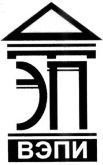 Автономная некоммерческая образовательная организациявысшего образования«Воронежский экономико-правовой институт»(АНОО ВО «ВЭПИ»)УТВЕРЖДАЮПроректор 
по учебно-методической работе_______________ И.О. Фамилия«____» ______________ 20___ г.РАБОЧАЯ ПРОГРАММА ПРОФЕССИОНАЛЬНОГО МОДУЛЯ(индекс, наименование профессионального модуля)(код и наименование специальности)Квалификация выпускника 			(наименование квалификации)Уровень базового образования обучающихся 			(основное / среднее общее образование)Вид подготовки 			(базовый / углубленный)Форма обучения 			(очная, заочная)Год начала подготовки 		Воронеж 20___Рабочая программа профессионального модуля одобрена на заседании кафедры 			(наименование кафедры)Протокол от «___» ____________________ 20____ № 	Ответственный за разработку образовательной программы:Должность 					(подпись) 	(И.О. Фамилия)Разработчики:Должность 					(подпись) 	(И.О. Фамилия)Должность 					(подпись) 	(И.О. Фамилия)1. ОБЩАЯ ХАРАКТЕРИСТИКА РАБОЧЕЙ ПРОГРАММЫ ПРОФЕССИОНАЛЬНОГО МОДУЛЯ(индекс, наименование профессионального модуля)1.1. Область применения рабочей программыРабочая программа профессионального модуля разработана на основе Федерального государственного образовательного стандарта среднего профессионального образования {индекс и наименование специальности}, утвержденного приказом Минобрнауки России от {дата в формате 00.00.0000} № {номер приказа} и является частью образовательной программы. 1.2. Место профессионального модуля в структуре образовательной программы{Указать принадлежность профессионального модуля к учебному циклу, связь с другими дисциплинами, профессиональными модулями образовательной программы}.1.3. Цель и планируемые результаты освоения профессионального модуляВ результате изучения программы профессионального модуля обучающийся должен освоить вид деятельности {указывается вид (виды) деятельности} и соответствующие ему профессиональные компетенции:Освоение профессионального модуля направлено на развитие общих компетенций:В результате освоения профессионального модуля обучающийся должен иметь практический опыт:- …;- …;- … .В результате освоения профессионального модуля обучающийся должен уметь:- …;- …;- … .В результате освоения профессионального модуля обучающийся должен знать:- …;- …;- … .{Указываются требования к практическому опыту, умениям и знаниям в соответствии с ФГОС СПО}.2. СТРУКТУРА И СОДЕРЖАНИЕ ПРОФЕССИОНАЛЬНОГО МОДУЛЯ2.1. Объем профессионального модуля и виды учебной работы для очной формы обучения2.2. Объем профессионального модуля и виды учебной работы для заочной формы обучения{Во всех ячейках со звездочкой следует указать объем часов.}2.3. Структура профессионального модуля для очной формы обучения{Ячейки в столбцах 3, 4, 7, 9, 10 заполняются жирным шрифтом, в 5, 6, 8 - обычным. Если какой-либо вид учебной работы не предусмотрен, необходимо в соответствующей ячейке поставить прочерк. Количество часов, указанное в ячейках столбца 3, должно быть равно сумме чисел в соответствующих ячейках столбцов 4, 7, 9, 10 (жирный шрифт) по горизонтали. Количество часов, указанное в ячейках строки «Всего», должно быть равно сумме чисел соответствующих столбцов 3, 4, 5, 6, 7, 8, 9, 10 по вертикали. Количество часов, указанное в ячейке столбца 3 строки «Всего», должно соответствовать количеству часов максимальной учебной нагрузки. И учебная, и производственная (по профилю специальности) практики могут проводиться параллельно с теоретическими занятиями междисциплинарного курса (рассредоточено) или в специально выделенный период (концентрированно).}2.4. Структура профессионального модуля для заочной формы обучения{Ячейки в столбцах 3, 4, 7, 9, 10 заполняются жирным шрифтом, в 5, 6, 8 - обычным. Если какой-либо вид учебной работы не предусмотрен, необходимо в соответствующей ячейке поставить прочерк. Количество часов, указанное в ячейках столбца 3, должно быть равно сумме чисел в соответствующих ячейках столбцов 4, 7, 9, 10 (жирный шрифт) по горизонтали. Количество часов, указанное в ячейках строки «Всего», должно быть равно сумме чисел соответствующих столбцов 3, 4, 5, 6, 7, 8, 9, 10 по вертикали. Количество часов, указанное в ячейке столбца 3 строки «Всего», должно соответствовать количеству часов максимальной учебной нагрузки. И учебная, и производственная (по профилю специальности) практики могут проводиться параллельно с теоретическими занятиями междисциплинарного курса (рассредоточено) или в специально выделенный период (концентрированно).}2.5. Тематический план и содержание профессионального модуля для очной формы обучения2.6. Тематический план и содержание профессионального модуля для заочной формы обучения3. УСЛОВИЯ РЕАЛИЗАЦИИ ПРОГРАММЫ ПРОФЕССИОНАЛЬНОГО МОДУЛЯ3.1. Требования к минимальному материально-техническому обеспечениюРеализация программы предполагает наличие учебных кабинетов {перечисляем названия кабинетов (при наличии)}, лабораторий {перечисляем названия лабораторий (при наличии)}.Оборудование учебного кабинета: …Оборудование лаборатории: …{Приводится перечень средств обучения, включая тренажеры, модели, макеты, оборудование, технические средства, в т.ч. аудиовизуальные, компьютерные и телекоммуникационные и т.п. Количество не указывается. Перечни приводятся по каждому кабинету, лаборатории, если их несколько.}3.2. Информационное обеспечение обучения3.3.1. Основные источники1. …2. …3. …3.3.2. Дополнительные источники1. …2. …3. …3.3.3. Нормативные правовые акты1. …2. …3. …{Пункт заполняется при необходимости.}3.3.4. Перечень информационных ресурсов сети «Интернет»1. …2. …3. …{Указывается название Интернет-ресурса и гиперссылка.}3.3.5. Современные профессиональные базы данных1. …2. …3. …3.3.6. Перечень программного обеспечения1. …2. …3. …4. КОНТРОЛЬ И ОЦЕНКА РЕЗУЛЬТАТОВ ОСВОЕНИЯ ПРОФЕССИОНАЛЬНОГО МОДУЛЯЛист регистрации изменений к рабочей программе профессионального модуляКод компетенцииНаименование компетенцииПК …ПК …ПК …Код компетенцииНаименование компетенцииОК …ОК …ОК …Вид учебной работыОбъем часовМаксимальная учебная нагрузка (всего)*Обязательные аудиторные учебные занятия (всего)*в том числе:лекции (если предусмотрено)*практические занятия (если предусмотрено)*лабораторные занятия (если предусмотрено)*курсовая работа (проект) (если предусмотрено)*Самостоятельная работа обучающегося (всего) *в том числе:индивидуальные проект (если предусмотрено)*{Указываются другие виды самостоятельной работы при их наличии}*Учебная практика*Производственная (по профилю специальности) практика*Промежуточная аттестация в форме {указать форму}*Вид учебной работыОбъем часовМаксимальная учебная нагрузка (всего)*Обязательные аудиторные учебные занятия (всего)*в том числе:лекции (если предусмотрено)*практические занятия (если предусмотрено)*лабораторные занятия (если предусмотрено)*курсовая работа (проект) (если предусмотрено)*Самостоятельная работа обучающегося (всего) *в том числе:индивидуальные проект (если предусмотрено)*{Указываются другие виды самостоятельной работы при их наличии}*Учебная практика*Производственная (по профилю специальности) практика*Промежуточная аттестация в форме {указать форму}*Коды профессиональных компетенцийНаименования разделов профессионального модуляВсего часов(макс. учебная нагрузка и практики)Объем времени, отведенный на освоение междисциплинарного курса (курсов)Объем времени, отведенный на освоение междисциплинарного курса (курсов)Объем времени, отведенный на освоение междисциплинарного курса (курсов)Объем времени, отведенный на освоение междисциплинарного курса (курсов)Объем времени, отведенный на освоение междисциплинарного курса (курсов)Объем времени, отведенный на освоение междисциплинарного курса (курсов)ПрактикаПрактикаКоды профессиональных компетенцийНаименования разделов профессионального модуляВсего часов(макс. учебная нагрузка и практики)Обязательная аудиторная учебная нагрузка обучающегосяОбязательная аудиторная учебная нагрузка обучающегосяОбязательная аудиторная учебная нагрузка обучающегосяОбязательная аудиторная учебная нагрузка обучающегосяСамостоятельная работа обучающегосяСамостоятельная работа обучающегосяУчебная,часовПроизводственная (по профилю специальности),часовКоды профессиональных компетенцийНаименования разделов профессионального модуляВсего часов(макс. учебная нагрузка и практики)Всего,часовв т.ч.в т.ч.в т.ч., курсовая работа,часовВсего,часовв т.ч., курсовая работа,часовУчебная,часовПроизводственная (по профилю специальности),часовКоды профессиональных компетенцийНаименования разделов профессионального модуляВсего часов(макс. учебная нагрузка и практики)Всего,часовТеор. занят. Практ. занят.в т.ч., курсовая работа,часовВсего,часовв т.ч., курсовая работа,часовУчебная,часовПроизводственная (по профилю специальности),часов123455678910Раздел 1. …*********Раздел 1. …*********Учебная практика, часов**Производственная практика (по профилю специальности), часов**Всего:*********Коды профессиональных компетенцийНаименования разделов профессионального модуляВсего часов(макс. учебная нагрузка и практики)Объем времени, отведенный на освоение междисциплинарного курса (курсов)Объем времени, отведенный на освоение междисциплинарного курса (курсов)Объем времени, отведенный на освоение междисциплинарного курса (курсов)Объем времени, отведенный на освоение междисциплинарного курса (курсов)Объем времени, отведенный на освоение междисциплинарного курса (курсов)Объем времени, отведенный на освоение междисциплинарного курса (курсов)ПрактикаПрактикаКоды профессиональных компетенцийНаименования разделов профессионального модуляВсего часов(макс. учебная нагрузка и практики)Обязательная аудиторная учебная нагрузка обучающегосяОбязательная аудиторная учебная нагрузка обучающегосяОбязательная аудиторная учебная нагрузка обучающегосяОбязательная аудиторная учебная нагрузка обучающегосяСамостоятельная работа обучающегосяСамостоятельная работа обучающегосяУчебная,часовПроизводственная (по профилю специальности),часовКоды профессиональных компетенцийНаименования разделов профессионального модуляВсего часов(макс. учебная нагрузка и практики)Всего,часовв т.ч.в т.ч.в т.ч., курсовая работа,часовВсего,часовв т.ч., курсовая работа,часовУчебная,часовПроизводственная (по профилю специальности),часовКоды профессиональных компетенцийНаименования разделов профессионального модуляВсего часов(макс. учебная нагрузка и практики)Всего,часовТеор. занят. Практ. занят.в т.ч., курсовая работа,часовВсего,часовв т.ч., курсовая работа,часовУчебная,часовПроизводственная (по профилю специальности),часов123455678910Раздел 1. …*********Раздел 1. …*********Учебная практика, часов**Производственная практика (по профилю специальности), часов**Всего:*********Наименование разделов и тем профессионального модуля, междисциплинарных курсовСодержание учебного материала лабораторные работы и практические занятия, самостоятельная учебная работа обучающихся, курсовая работаОбъем часовКоды компетенций, формированию которых способствует элемент программыРаздел 1. …*МДК. …*Тема 1.1. …Содержание учебного материала:{Количество часов в целом, включая с. р.}{Указать коды компетенций} …{Количество часов в целом, включая с. р.}{Указать коды компетенций} Лекции*{Указать коды компетенций} Практические занятия, семинары*{Указать коды компетенций} Лабораторные работы*{Указать коды компетенций} Самостоятельная работа обучающихся {при наличии указывается содержание самостоятельной работы}*{Указать коды компетенций} Тема 1.n. …Содержание учебного материала:{Количество часов в целом, включая с. р.}{Указать коды компетенций}…{Количество часов в целом, включая с. р.}{Указать коды компетенций}Лекции*{Указать коды компетенций}Практические занятия, семинары*{Указать коды компетенций}Лабораторные работы*{Указать коды компетенций}Самостоятельная работа обучающихся*{Указать коды компетенций}Курсовая работа (всего)Курсовая работа (всего)*{Указать коды компетенций}Примерная тематика курсовой работы: (если предусмотрено)Примерная тематика курсовой работы: (если предусмотрено){Указать коды компетенций}Самостоятельная работа обучающихся над курсовой работой (если предусмотрено)Самостоятельная работа обучающихся над курсовой работой (если предусмотрено)*{Указать коды компетенций}Учебная практика. Виды работ:…Учебная практика. Виды работ:…*{Указать коды компетенций}Производственная (по профилю специальности) практика. Виды работ:…Производственная (по профилю специальности) практика. Виды работ:…*{Указать коды компетенций}Экзамен (квалификационный) по профессиональному модулюЭкзамен (квалификационный) по профессиональному модулю*ВсегоВсего* Наименование разделов и тем профессионального модуля, междисциплинарных курсовСодержание учебного материала лабораторные работы и практические занятия, самостоятельная учебная работа обучающихся, курсовая работаОбъем часовКоды компетенций, формированию которых способствует элемент программыРаздел 1. …*МДК. …*Тема 1.1. …Содержание учебного материала:{Количество часов в целом, включая с. р.}{Указать коды компетенций} …{Количество часов в целом, включая с. р.}{Указать коды компетенций} Лекции*{Указать коды компетенций} Практические занятия, семинары*{Указать коды компетенций} Лабораторные работы*{Указать коды компетенций} Самостоятельная работа обучающихся {при наличии указывается содержание самостоятельной работы}*{Указать коды компетенций} Тема 1.n. …Содержание учебного материала:{Количество часов в целом, включая с. р.}{Указать коды компетенций}…{Количество часов в целом, включая с. р.}{Указать коды компетенций}Лекции*{Указать коды компетенций}Практические занятия, семинары*{Указать коды компетенций}Лабораторные работы*{Указать коды компетенций}Самостоятельная работа обучающихся*{Указать коды компетенций}Курсовая работа (всего)Курсовая работа (всего)*{Указать коды компетенций}Примерная тематика курсовой работы: (если предусмотрено)Примерная тематика курсовой работы: (если предусмотрено){Указать коды компетенций}Самостоятельная работа обучающихся над курсовой работой (если предусмотрено)Самостоятельная работа обучающихся над курсовой работой (если предусмотрено)*{Указать коды компетенций}Учебная практика. Виды работ:…Учебная практика. Виды работ:…*{Указать коды компетенций}Производственная (по профилю специальности) практика. Виды работ:…Производственная (по профилю специальности) практика. Виды работ:…*{Указать коды компетенций}Экзамен (квалификационный) по профессиональному модулюЭкзамен (квалификационный) по профессиональному модулю*ВсегоВсего* Результаты (освоенные профессиональные и общие компетенции)Критерии оценкиМетоды оценкиУказываются коды компетенций с наименованиями№ п/пДата внесения измененийНомера измененных листовДокумент, на основании которого внесены измененияСодержание измененийПодпись разработчика рабочей программы